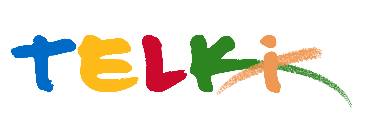 Telki Község Önkormányzata2089 Telki, Petőfi u.1.Telefon: (06) 26 920 801E-mail: hivatal@telki.huwww.telki.huELŐTERJESZTÉS A Képviselő-testület 2023. június 26.-i rendes ülésére Beszámoló az egészségügy helyzetérőlA napirendet tárgyaló ülés dátuma: 			2023.06. 26.A napirendet tárgyaló ülés: 				Szociális Bizottság, Képviselő-testület Előterjesztő: 						Deltai Károly polgármesterAz előterjesztést készítette: 				dr. Lack Mónika jegyző		 A napirendet tárgyaló ülés típusa: 			nyílt / zárt A napirendet tárgyaló ülés típusa:			rendes / rendkívüliA határozat elfogadásához szükséges többség típusát: egyszerű / minősített A szavazás módja: 					nyílt / titkos 1.Előzmények, különösen az adott tárgykörben hozott korábbi testületi döntések és azok végrehajtásának állása: 2. Jogszabályi hivatkozások: 3.Költségkihatások és egyéb szükséges feltételeket, illetve megteremtésük javasolt forrásai: ---4. Tényállás bemutatása: Telki község Képviselő-testülete az egészségügyi ellátás fejlesztésének koncepcióját a   25/2011. (03.22.) Öh. számú határozatával jóváhagyta. Az egészségügyi ellátás fejlesztési koncepció megvalósítására intézkedési, valamint pénzügyi megvalósíthatósági terv készült.A Magyarország helyi önkormányzatairól szóló 2011.évi CLXXXIX. törvény alapján az önkormányzat egyik kiemelt közfeladata az egészségügyi, a szociális ellátásokról való gondoskodás.  Telki község Önkormányzata 2012. évben szerződést kötött a felnőtt és a gyermek háziorvosokkal. A szerződés értelmében az Önkormányzat, mint a településhez tartozó lakosság egészségügyi alapellátásért törvényileg felelős szerv fenntartja magának a jogot, hogy a háziorvosokat, védőnőket tevékenységükről esetenként, évenként beszámoltassa.A 2022. évre vonatkozóan elkészültek egészségügyi ellátásról szóló beszámolók, melyek megküldésre kerültek a képviselő-testület részére. Telki, 2023. június 19.												Deltai Károly												polgármesterHatározati javaslatTelki község Önkormányzat Képviselő-testülete/2023. (VI.  .) Önkormányzati határozataBeszámoló az egészségügyi alapellátás helyzetérőlTelki község Képviselő-testülete megtárgyalta és jóváhagyta településünk egészségügyi alapellátásának 2022. évi helyzetéről szóló beszámolókat.Határidő: azonnalFelelős: Polgármester